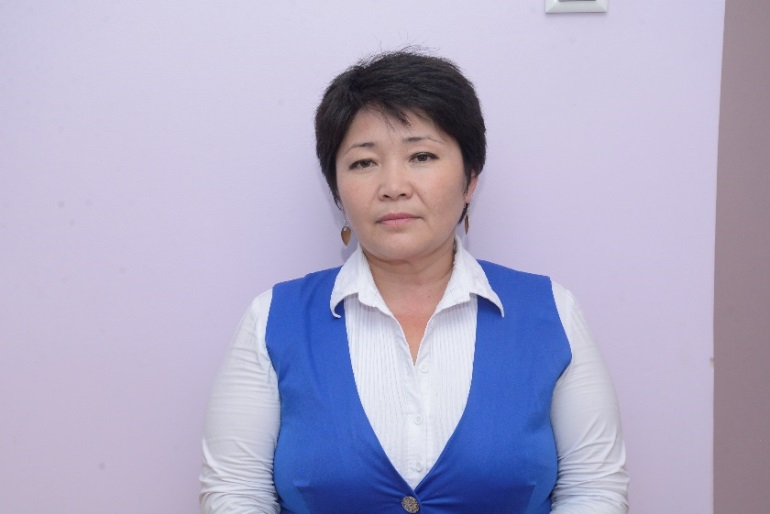 Раимбердиева Зауре Алтаевна,логопед второй категории,ГККП «Ясли-сад №8» отдела образованияакимата города ТаразКак готовятся дикие животные к зимеПодгрупповая специальная коррекционная учебная деятельность по развитию речиОбразовательная область: «Коммуникация», «Здоровье».Раздел: Развитие речиПрограммное содержание: Формировать представления о лесе, как среде обитания диких животных (белка, заяц, еж, медведь, лиса, волк), их приспособленности к зимнему периоду;Развивать умение составлять рассказы о диких животных на тему «Как животные готовятся к зиме», закреплять названия животных, их детенышей и места обитания. Воспитывать бережное отношение к лесу и его обитателям. Побуждать детей к образованию сложных слов и введению их в активный словарь: длинноногий, короткохвостый, быстроногий…Воспитывать целеустремленность, стремление к самовыражению,  коррекцию внимания через игру. Способствовать укреплению физического здоровья детей; воспитывать   познавательный интерес, бережное отношение к природе и природным изменениям.	 Словарная работа: хатка, берлога, конура.Биллингвальный компонент:  осень - күз            Оборудование: демонстрационные и раздаточные картинки по количеству детей.
Ожидаемый результат:Воспроизводят:  Познавательный интересПонимают: Что дикие животные готовятся к зимеПрименяют: В словах используют  прилагательныеЭтапы деятельностиДействия логопедаДействия детейМотивационно – побудительный компонентОрганизовано – поисковый компонент«Утренний круг!» 1.Организационный момент.Встали  друг другу,Лицом повернулись, улыбнулись.Руку правую подали, руку левую пожали,Отошли и поклонились.Вы готовы заниматься.Очень будем мы стараться!1.Сообщение темы  СКУД. Сегодня мы будем  говорить  о том как дикие животные готовятся к зимеХод СКУД«Прогноз погоды поздней осени» по плану-схеме «Времена года».Л.: Ребята, посмотрите в окно, предлагаю составить прогноз погоды по схеме (дети составляют описательные предложения про погоду поздней осенью: какое солнце, небо. Земля, деревья, что делают птицы и животные). Ребята, а что случилось бы, если бы после лета сразу же наступила зима?) Да, все в природе сразу же замерзло бы, погибло, никто бы не успел приготовиться к холоду и голоду. Поэтому и нужна осень. Осенью природа готовится к зиме, готовятся и звери, и птицы, и деревья. Интересно, увидим ли мы зверей в лесу? Хотите познакомиться с ними и узнать, как же они готовятся к осени. Тогда присаживайтесь. Предлагаю начать работу.2.Артикуляционная гимнастика «Весёлый язычок». Артикуляционная гимнастика «Лесные звери». Пошли дети осенью по дорожке в лес, Дорожка ровная, широкая - упр. «Блинчик».Навстречу волк, зубы оскалил - упр. «Заборчик».Завыл волк упр. «Трубочка», на дыхание со зв «У»Вот на дереве дупло – упр. «Ворота»Белочка с ветки на ветку прыгает – упр. «Качели»Орехи собирает – упр. «Орешки» и грибы – упр. «Грибок».Ежик под кустиком в сухих листьях, а клубок свернулся – упр. «Горка»Лисичка бежала хвостиком махала – упр. «Часики»Зайчик услышал, что лиса рядом, ускакал подальше в лес – упр. «Лошадка».. 3.Пальчиковая гимнастика ». «Дикие животные».Медведь в берлоге крепко спит,Всю зиму до весны сопит.Спят зимою бурундук,Еж колючий и барсук.Только заиньке не спится-Убегает от лисицы,Мелькает он среди кустов,Напетлял - и был таков.4. Упражнение на дыхание.5.Основная часть СКУД.Дикие животные и птицы осенью готовятся к зиме. Предлагаю отгадать загадки о них. Загадки о животных.* У нее острый слух. Чуть пискнет мышь под снегом, она ее тут же схватит. Зимуют в одиночестве, бродя по лесу. Зимой у нее под любым кустиком дом: свернется клубочком в снегу, прикроет своим пушистым хвостом нос и спит * Осенью, нагуляв жир, жилище на зиму. Всю зиму спит, сосет лапу. В конце зимы у нее появляются детишки, совсем крошечные, величиной с рукавичку * Любит хорошо поесть, надо накопить жир на зиму, чтобы было чем питаться во время зимней спячки. На зиму устраивается в норе в сухих листьях и траве: свернется клубочком и спит до весны * Гнездо ее круглое, построено из прутьев, стены изнутри выстланы мягким мхом, лишайником, шерстью, иногда устраивает свое жилище в дуплах деревьев. Запасает орехи, грибы, желуди. Бывает, что в сильные морозы несколько их спят в одном гнезде, согревая друг друга * Ближе к осени он начинает готовиться к зиме и приносит в свою кладовую запасы семена, желуди, коренья. Зиму он проводит в спячке. Это удивительные чистюли: подстилку из норы – сухие листья, мох, траву – они несколько раз за лето выносят проветрить и посушить. Днем спит в своей глубокой норе, а ночью выходит покормиться личинками насекомых, лягушками, ящерицами, мышами, корешками растений .5. Составление рассказов о животных «Кто как готовится к зиме».6. Рассели животных по домикам7. Физ. минутка: «Есть к каждого свой дом»У лисы в лесу глухом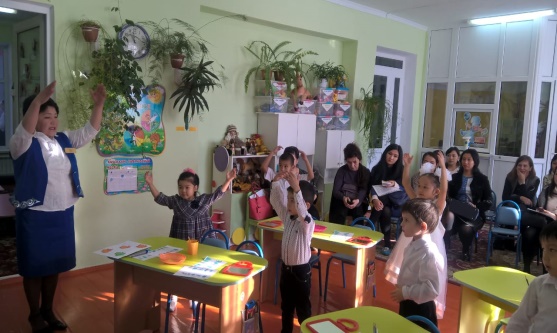 Есть нора – надежный дом.Не страшны зимой метелиБелочке в дупле на ели.Под кустами еж колючийНагребает листья в кучу.Из ветвей, корней, корыХатки делают бобры.Спит в берлоге косолапый,До весны сосет он лапу.8. Д/И «Назови детенышей»Л.: детки лесных зверей играли на полянке, но так заигрались, что потерялись и просят проводить их к маме. 8. Д/ и «Кто, где живет?»Л.: Куда пойдёт лиса (в нору, заяц? (под куст, волк? (в логово, медведь (в берлогу, белка (в дупло).- Попрощаемся с нашими лесными гостями и будем ждать в гости Зиму.: А сейчас вы в группе рассмотрите контуры животных, назовете диких животных и раскрасите их.Дети приветствуют друг друга. - .(Ответы детей.Выполняют артикуляционную гимнастику.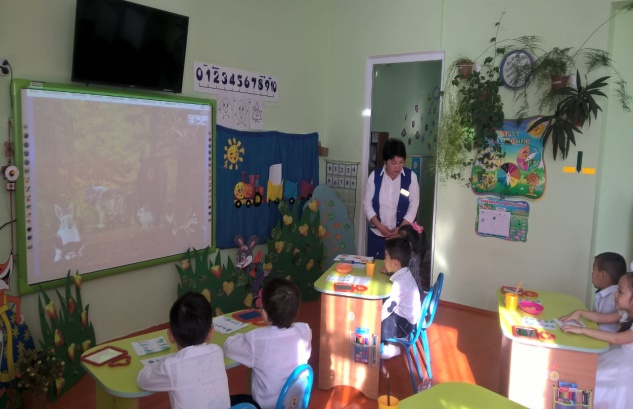 (Лисица).(Медведица).(Ёж).(Белка).(Барсук).(дети выбирают себе картинку с изображением дикого животного и рассказывают о нем индивидуально). (Дети индивидуально проводят слоговой анализ слов, обозначающих названия животных и раскладывают соответственно картинки).-волк 1 слог, в домик - нору с одним окошком; ли-са - 2 слога, в домик-нору с двумя окошками и т. д.. (Дети называют взрослых животных и детенышей).- Кто побежит к белке? (бельчата)- Кто побежит к зайчихе? (зайчата)- Кто побежит к волку? (волчата)- Кто побежит к лисе? (лисята) и т. д.Л.: Молодцы, ребята! Нам пора возвращаться в группу. А куда же будут возвращаться лесные звери? Работа по контурам животных (дикие и домашние, наложенных друг на друга Рефлекторно – коррегирующий компонентИтог и анализ СКУД.Ребята, для чего диким животным нужна осень? Как готовится к зиме лиса, волк? Как заяц? Как готовится к зиме- .Ответы детей